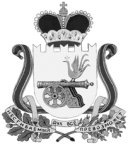 АДМИНИСТРАЦИЯВЯЗЬМА-БРЯНСКОГО СЕЛЬСКОГО ПОСЕЛЕНИЯВЯЗЕМСКОГО РАЙОНА  СМОЛЕНСКОЙ ОБЛАСТИП О С Т А Н О В Л Е Н И Еот  26.12.2016                                                                                                     №  130	Администрация Вязьма-Брянского сельского поселения Вяземского района Смоленской области   п о с т а н о в л я е т:	1. Внести следующее изменение в муниципальную программу «Обеспечение реализации полномочий органов местного самоуправления Вязьма-Брянского сельского поселения Вяземского района Смоленской области» на 2016-2018 годы, утвержденную постановлением Администрации Вязьма-Брянского сельского поселения Вяземского района Смоленской области от 2 декабря 2015 года № 84 (в редакции постановления Администрации Вязьма-Брянского сельского поселения Вяземского района Смоленской области  от 17.10.2016 № 106) где:В паспорте программы позицию «Объемы и источники финансирования программы» изложить в новой редакции:	2. Обнародовать настоящее постановление путем размещения на информационном стенде и официальном сайте Администрации Вязьма-Брянского сельского поселения Вяземского района Смоленской области в информационно-телекоммуникационной сети «Интернет» (вязьма-брянская.рф).	3. Контроль за исполнением настоящего постановления оставляю за собой.Глава   муниципального образованияВязьма-Брянского  сельского поселенияВяземского района Смоленской области                                       В.П. ШайтороваО внесении изменений в  муниципальную программу «Обеспечение реализации полномочий органов местного самоуправления Вязьма-Брянского сельского поселения Вяземского района Смоленской области» на 2016-2018 годы Объемы и источники финансирования программыИсточниками финансирования Программы являются средства бюджета Вязьма-Брянского сельского поселения Вяземского района Смоленской области.2016 год - 2 724,4   тыс.руб. 2017 год - 2 606,5  тыс. руб. 2018 год -  2 606,5 тыс.руб.Объемы средств местного бюджета для финансирования Программы носят прогнозный характер и подлежат ежегодной корректировке.